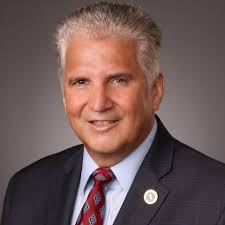 “We are excited to announce that our Learn to Skate program classes are starting back up and registration is open for skaters interested in getting back on the ice at Codey Arena.  With the current Covid-19 guidelines and protocols in effect, the Arena is abiding by all the current CDC regulations in keeping everyone safe.” 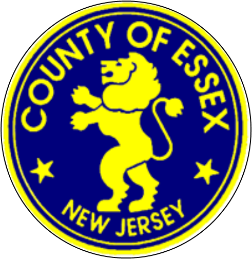 Joseph N. DiVincenzo, Jr.Joseph N. DiVincenzo, Jr., Essex County ExecutiveAnd The Essex County Board of CommissionersAnnounce the return of ourLEARN to SKATE CLASSES Codey Arena – Winter “A” Learn to SkateREGISTRATION FOR CLASSES OPENSMONDAY NOVEMBER 16th Registration at:www.essexcountyparks.orgCodey ArenaOnline Registration accepted up to the day before the first day of classes** No late registrations accepted; No refunds; No switching of classes **Cost:	$60.00 (class fee for 3 sessions, USFS fee paid from November classes & rental skates not needed)		$75.00 (class fee for 3 sessions, USFS fee paid from November classes & rental skates needed for class)$80.00 (class fee for 3 sessions, USFS fee & rental skates not needed)$95.00 (class fee for 3 sessions, USFS fee & rental skates needed for class)Class Days offered:  Small class sizes; socially distanced lanesFridays – December 4, 11, 18LTS 1A – 4:00-4:30pm			LTS 1B – 4:45-5:15pmSaturdays – December 5, 12, 19LTS 1A – 12:30-1:00pm			LTS 1B – 1:15-1:45pmSundays – December 6, 13, 20LTS 1A – 11:30am-12:00pm		LTS 1B – 12:15-12:45pmCodey Arena recommends skaters wear a helmet, gloves & warm clothes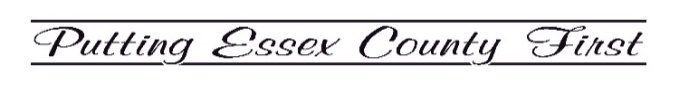 